Муниципальное дошкольное образовательное учреждение детский сад «Тополёк»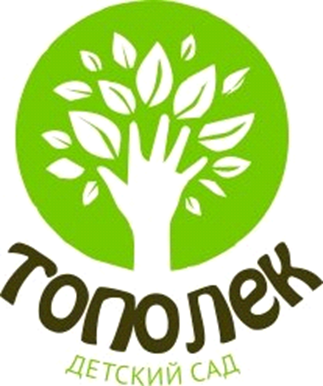 КОНСУЛЬТАЦИЯ ДЛЯ ПЕДАГОГОВ:«Принципы дистанционных занятий, о которых должны знать воспитатели». 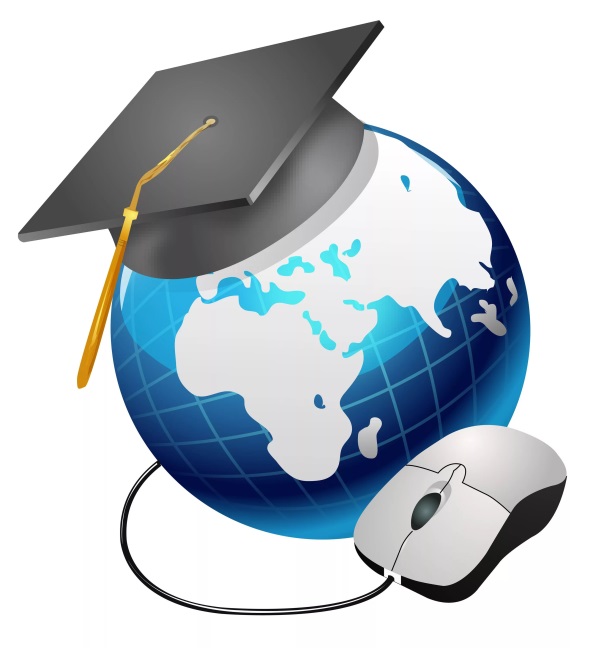 Подготовила:Медовикова Алевтина Анатольевна,старший воспитательг. Мышкин, 2020«Принципы дистанционных занятий, о которых должны знать воспитатели».Ситуация с коронавирусом сегодня может вернуть педколлективы к дистанционному формату работы. Споров о том, можно или нельзя заниматься с дошкольниками дистанционно за последние полгода было много. Главное, что должны помнить педагоги, дистанционное обучение детей дошкольного возраста нужно выстраивать через родителей. Это главный принцип работы в таком форматеКонсультация включает три части: предварительное анкетирование, мозговой штурм, теоретическую и практическую части. В начале встречи педагогам необходимо ответить на вопросы анкеты,чтобы выяснить, насколько активно они используют современные электронные средства связи в личных целях, для общения с родителями воспитанников, умеют ли пользоваться программами для видеоконференций, проводили ли уже занятия дистанционно.Затем организуйте мозговой штурм. Предложите педагогам поделиться своими знаниями и представлениями о дистанционном обучении, чтобы оценить уровень их компетентности в этих вопросах.В теоретической части консультации расскажите, с какой целью педагоги могут проводить дистанционные занятия с детьми, какие правила при этом нужно соблюдать. Подробно остановитесь на том, как дистанционно выстроить общение с родителями и в чем польза такого формата. В конце консультации предложите выполнить задание.Какое задание дать педагогам по итогам консультации?Важно, чтобы педагоги, особенно те, кто еще не оформлял материалы для дистанционных занятий и не общался в таком формате с родителями, попробовали это сразу после консультации. Поэтому предложите им два задания: в конце вашей встречи – составить план тематической недели в рамках дистанционного взаимодействия с семьями, а после – запланировать и провести онлайн-консультацию с родителями посредством Zoom.I часть – анкетирование и мозговой штурмПеред консультацией предложите педагогам ответить на вопросы анкеты. Заложите время, чтобы успеть проанализировать их ответы. В начале консультации расскажите о результатах анкетирования и с помощью метода мозгового штурма предложите поразмышлять на тему дистанционного обучения.Вопросы анкеты и мозговой штурм:

II часть – теоретическая.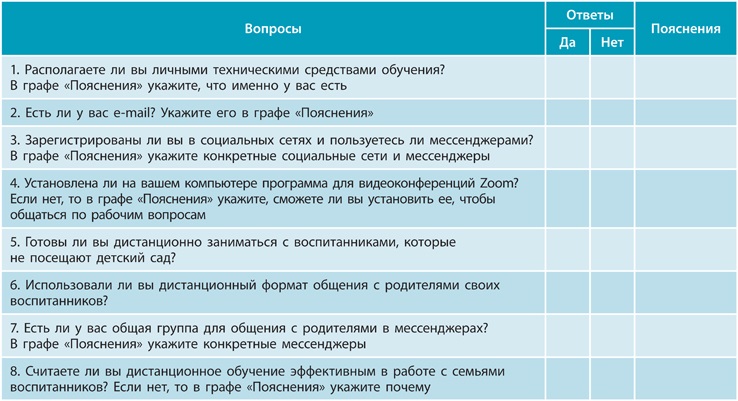 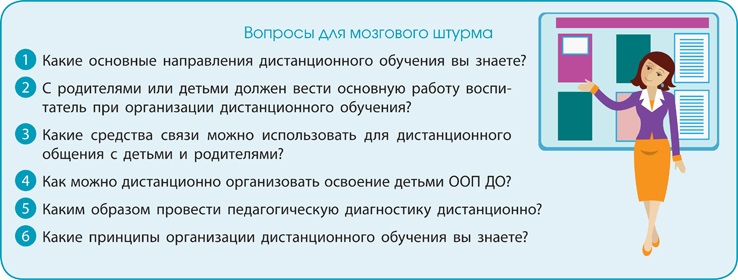 В связи со сложившейся эпидемиологической ситуацией нам приходится искать новые и безопасные формы и методы работы с воспитанниками и родителями. Из-за повышенных санитарных требований сейчас не всегда есть возможность использовать традиционные методы работы. На помощь нам приходят социальные сети и мессенджеры, через которые мы общаемся дистанционно.На данном этапе всевозможные консультации, фото- и видеоматериалы, которые вы оформляете, служат подспорьем для родителей в вопросах воспитания и обучения детей дома. Такой формат взаимодействия позволяет нам продолжать непрерывно развивать детей даже в тот момент, когда они не посещают детский сад по разным причинам:самоизоляция в период карантина, пандемии;медицинский отвод по состоянию здоровья и другим индивидуальным причинам;по желанию родителей, у которых есть объективные причины;по семейным обстоятельствам.Важно своевременно выявлять таких детей в группе и помогать родителям организовать их пребывание дома с пользой: предоставить ребенку возможность дистанционно осваивать программу дошкольного образования в полном объеме, готовиться к школе, если это воспитанник подготовительной группы. Занять ребенка можно не только компьютерными играми и мультфильмами, но и полезными делами: он может что-то конструировать, изготавливать поделки, собирать пазлы, рисовать, посещать онлайн-экскурсии. Поэтому дистанционное обучение – актуальная форма работы с дошкольниками, которая при этом имеет свои особенности. О них должен знать каждый педагог.Как организовать дистанционное обучение?Сейчас нам важно вспомнить, что родители – первые воспитатели своего ребенка. Среда, в которой находится дошкольник, играет большую роль для его развития. Эту среду должны создавать именно родители, задача педагога – помочь им в этом.В отличие от школьников, дошкольники не могут свободно пользоваться компьютером, электронной почтой, социальными сетями в отсутствие родителей. Поэтому дистанционное обучение на уровне дошкольного образования предполагает подготовку рекомендаций по воспитанию и обучению детей для родителей, а также подбор игр, упражнений и заданий по актуальным темам для занятий дома.Почти в каждой семье сейчас есть ноутбук, телефон, планшет и другие гаджеты. Родители пользуются электронной почтой, мессенджерами Viber, WhatsApp, Skype, социальными сетями VK, Instagram и Zoom. Все это дает возможность педагогу пообщаться с детьми и родителями, например, по видеосвязи, предложить интересные занятия, игры или поговорить о настроении ребенка.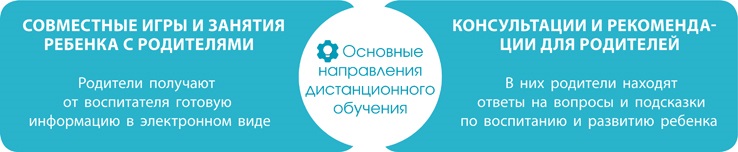 Как построить работу с детьми и родителями?Начните работу с анкетирования по теме «Дистанционное сотрудничество детского сада и семьи». Воспользуйтесь готовой анкетой для родителей. Так вы сможете узнать отношение семей воспитанников к дистанционному обучению, их потребности и возможности для общения в таком формате. Запросите адрес электронной почты родителей по мобильной связи. Отправьте анкету на электронную почту родителей – когда получите обратную связь, сможете отправлять впоследствии на этот адрес необходимые рекомендации, задания, презентации и др.Анкета для родителей по теме
«Дистанционное сотрудничество детского сада и семьи»Уважаемые родители!Просим вас ответить на вопросы данной анкеты. Ваши ответы помогут нам организовать взаимодействие в дистанционном формате на высоком уровне, учесть ваши возможности и пожелания. В графе «Пояснения» при необходимости уточните ваши ответы.На основе данных анкет проанализируйте ресурсы и воспитательный потенциал каждой семьи, выберите подходящую тактику общения с каждым родителем. Это поможет вам лучше ориентироваться в их педагогических потребностях и учитывать индивидуальные особенности. Не все родители готовы сразу начать общаться с педагогами таким образом, но если работать так систематически – ситуация будет меняться.Работайте индивидуально или создайте творческую группу педагогов по дистанционному взаимодействию с родителями. В зависимости от их запросов, а также с учетом ООП ДО, комплексно-тематического планирования вы можете разработать в помощь родителям разные материалы. Это могут быть рабочие альбомы для детей по всем тематическим неделям и основным разделам: речевое развитие, обучение грамоте, математика и окружающий мир. Также вы можете схематично оформить содержание темы недели, то есть о чем родители могут поговорить дома с ребенком.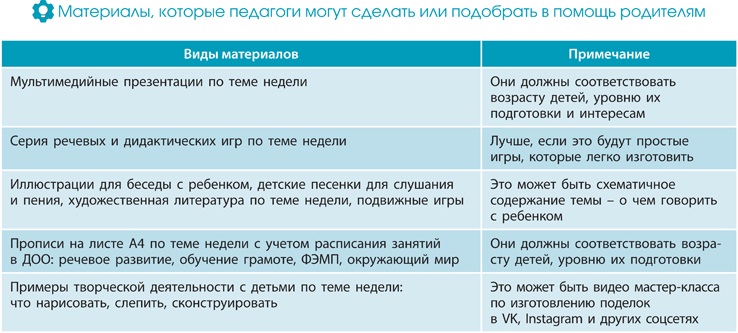 Пример «схематичного» содержания темы недели «Вода»
(в помощь родителям детей подготовительной к школе группы)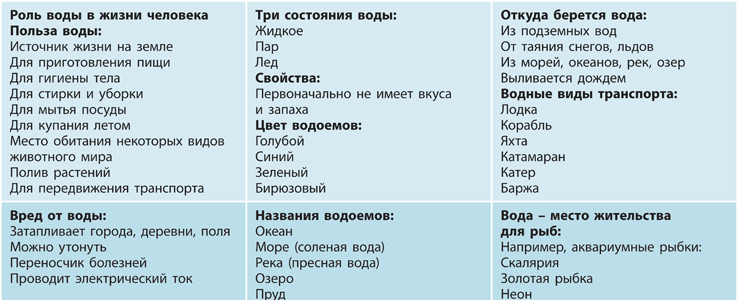 Создайте для заинтересованных в таком формате взаимодействия родителей группу в Viber, WhatsApp. В чат группы вы можете присылать ссылки своих мастер-классов, интересных статей по воспитанию и обучению детей.Заведите в интернете свой личный блог и размещайте в нем фото- и видеоматериал для дистанционной работы с семьями воспитанников, а также примеры их творческих работ. Не забудьте отправить родителям ссылку на свой блог. Возможно, он заинтересует тех, кто до этого еще не откликнулся на такую форму работы с вами. Тем самым вы охватите большее количество родителей.Некоторые педагоги задаются вопросом, как организовать групповую дистанционную работу. В этом поможет программа конференц-связи Zoom. Она должна быть установлена у вас на компьютере и на компьютере родителей. В удобное для всех время создайте конференцию и отправьте ссылку в чат группы. Продублируйте ее по электронной почте для тех, кто не является участником группы в мессенджере. Особое внимание во время конференц-связи уделите общению с детьми. Они должны видеть вас, общаться с вами, задавать вопросы. В это время вы можете беседовать с ними, показывать мультимедийную презентацию, тоже задавать вопросы и определять пробелы в их знаниях.В рамках педагогической диагностики воспитанников в детском саду вы можете предложить родителям анкеты с характеристиками, которые соответствуют возрастному этапу развития их ребенка, и попросить их заполнить. Отправляйте эту информацию персонально каждому родителю и лично обсуждайте результаты диагностики.Во время дистанционной работы с семьями придерживайтесь основных принципов построения дистанционного обучения, ознакомьте с ними родителей. Обратная связь родителей – фотоальбомы заданий и творческих работ, которые дети выполняли дома самостоятельно и вместе с семьей, – поможет вам оценить результативность дистанционного обучения. Также на протяжении всего дистанционного взаимодействия важно выяснять, как дети справляются с заданиями, не испытывают ли они эмоционального дискомфорта, интересно ли им познавать новое.Таким образом, при грамотном подходе к новому формату взаимодействия посредством дистанционных образовательных технологий вы поможете родителям организовать образовательную деятельность детей дома, общение с дошкольниками будет более интересным и насыщенным. Дошкольники не будут скучать, получат больше внимания, любви со стороны самых близких людей, а родители смогут лучше узнать своих детей: их интересы, потребности, желания и способности. Кроме того, в рамках дистанционного формата взаимодействия родители станут полноценными участниками образовательных отношений, примерят на себя роль педагога и начнут воспринимать компьютер и другие гаджеты не как игрушку, а как средство обучения.III часть – практическая.Одно задание предложите педагогам выполнить в конце консультации – сразу после вашего выступления, а на второе задание дайте время, например, две недели.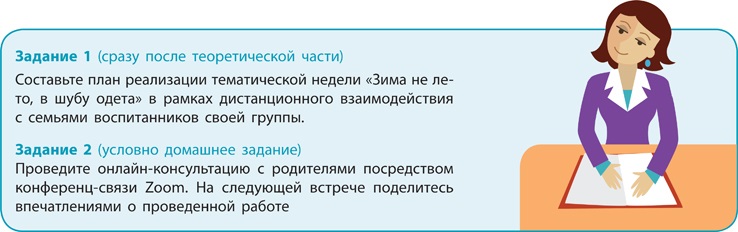 Пять принципов построения дистанционного обучения^В центре – ребенок, его познавательная деятельность, а не сам предмет образовательной области.Взрослый – тьютор, который направляет деятельность ребенка.Четко определенное время восприятия материала. Не весь материал может быть понятен ребенку с первого раза.Постепенное вовлечение ребенка. Сначала родитель самостоятельно знакомится с материалом, затем демонстрирует его ребенку в игровой форме.Корректное управление деятельностью ребенка в ходе занятия. Взрослый направляет, а не заставляет, оценивает сложность задания и уточняет, все ли ребенку понятно, нравится ли ему заниматься/ВопросыОтветыОтветыПоясненияВопросыДАНЕТПояснения1.Хотите ли вы общаться с педагогом дистанционно? Если нет, то поясните причины.2.Располагаете ли вы техническими средствами обучения вашего ребёнка? Поясните (телефон, планшет, компьютер и др.)3.Есть ли у вас e-mail? Напишите адрес электронной почты.4.Зарегистрированы ли вы в социальных сетях и пользуетесь ли вы мессенджерами? Укажите социальные сети и мессенджеры.5.Установлена ли у вас программа конференц-связи Zoom? Если нет, то поясните сможите ли вы ее установить для общения с педагогами и специалистами детского сада.6.В какое время вам удобно выходить на конференц-связь для общения?7.Какие вопросы, связанные с воспитанием и обучением вашего ребёнка вас интересуют?8.Чем интересуется ваш ребёнок, есть ли хобби у него?9.Есть ли возможность самостоятельно заниматься с ребёнком? Поясните в какое время вы можете заниматься с ребёнком.